全国大学生电子设计竞赛江苏赛区网站使用指南全国大学生电子设计竞赛江苏赛区专用网站竞赛网站的网址是www.jsuedc.net 学校负责人应在9月10日前，在竞赛网站上提交参赛学校信息（竞赛负责人、领队的联系方法）和报名（每个参赛学校必须在一个用户名下统一报名）。在10月10日17:00前由参赛学校领队或负责人将选题汇总登记于竞赛网站系统。具体操作如下：一、登陆1.登陆网站www.jsuedc.net点击参赛学校登陆。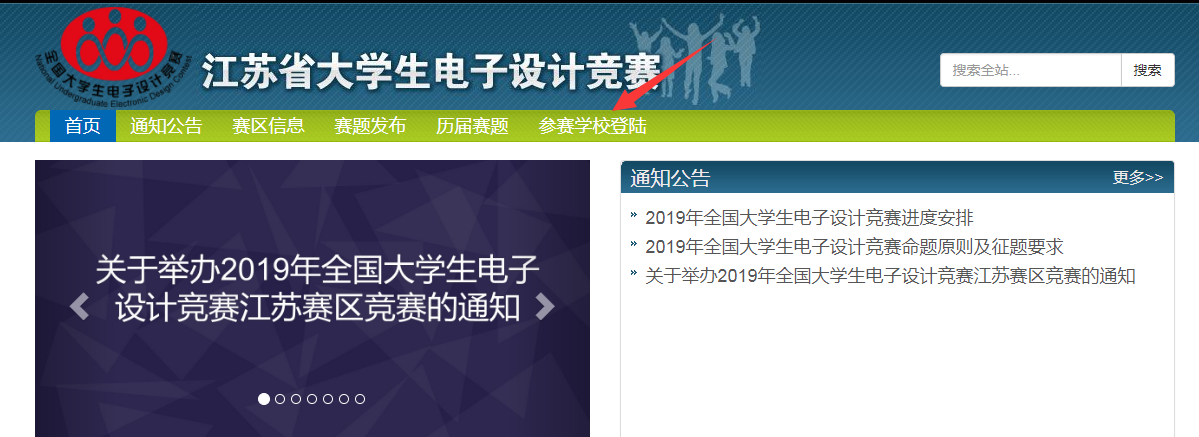 2.参加过19年竞赛的学校，用户名为学校名汉字，默认密码为学校首字母缩写（例如：用户名为东南大学，密码为dndx）。2020年首次参赛的学校，请先注册学校信息，待管理员审核后发放账号。4.忘记密码、账号注册遇到困难的竞赛负责人，请联系江苏赛区组委会。二、报名（2020年9月10日前完成）1.点击账号管理，输入新密码后点击修改密码开始使用报名账号。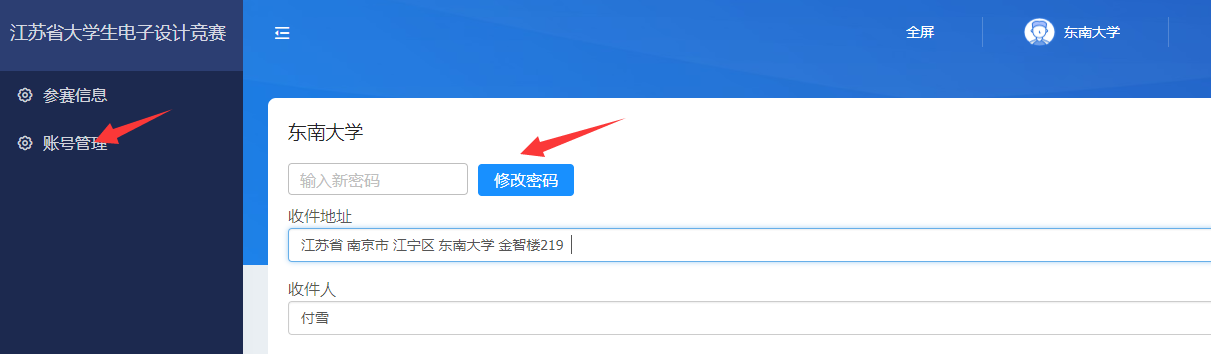 2.填写邮寄地址、竞赛负责人、领队相关信息,点击保存。3. 点击参赛信息-参赛队管理，填写预计参赛队数量，点击修改。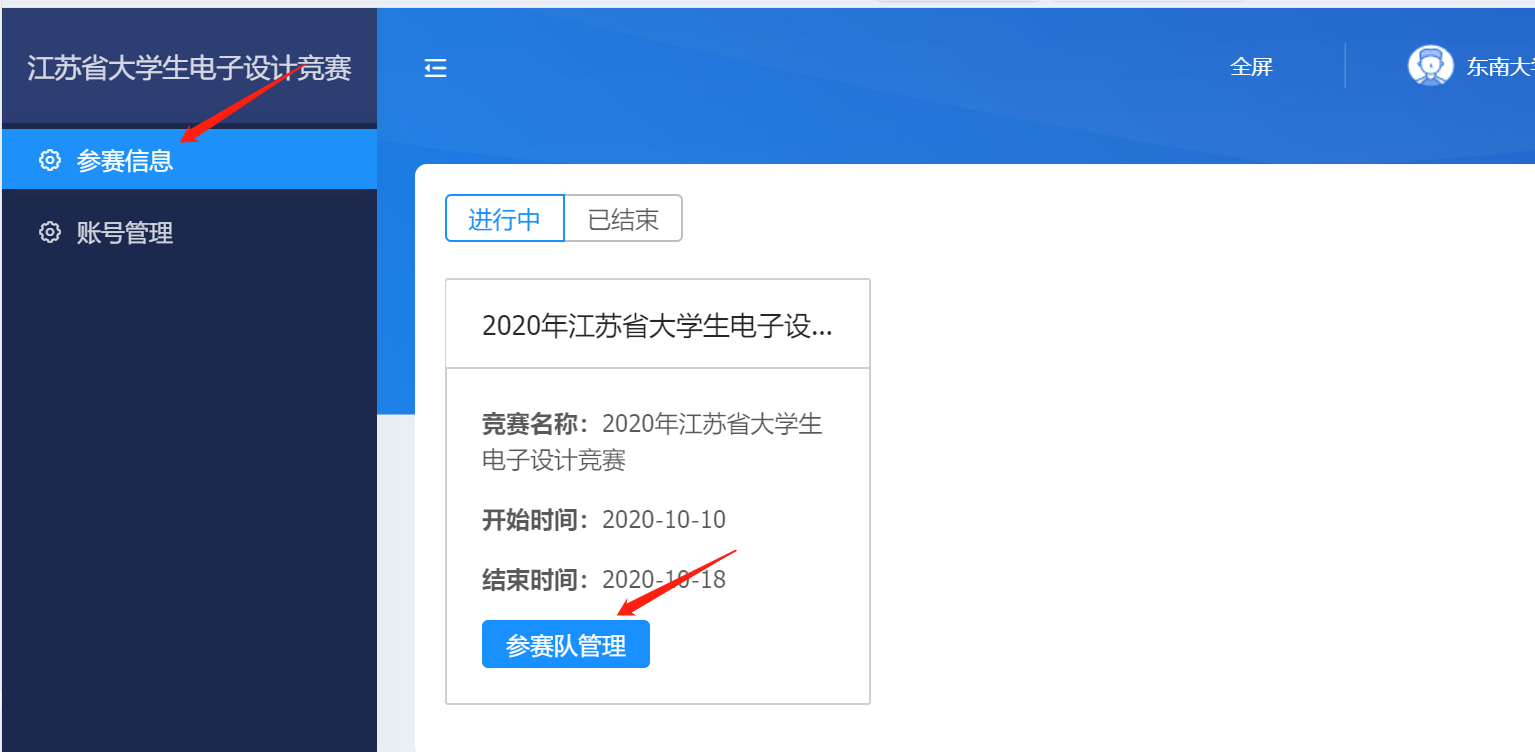 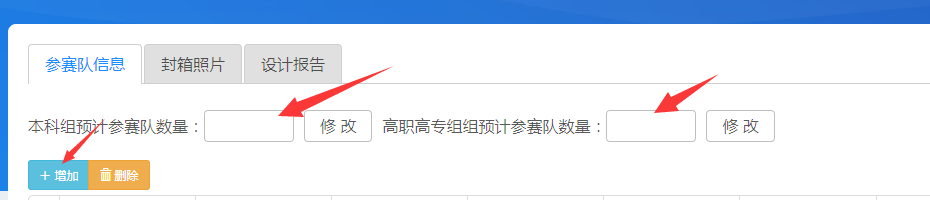 4.添加竞赛队伍：点击增加按钮，新建参赛队伍，选择本科或高职高专，填写参赛地址、指导教师及学生信息，点击保存。三、网上录入选题及参赛队编号（10月10日下午17：00时前）本次竞赛使用网站收集参赛队选题，每个学校由负责人或领队收集各参赛队的选题，并于竞赛当日17:00前录入竞赛报名系统，操作步骤如下：1. 选择需要录入的竞赛队伍，点击编辑。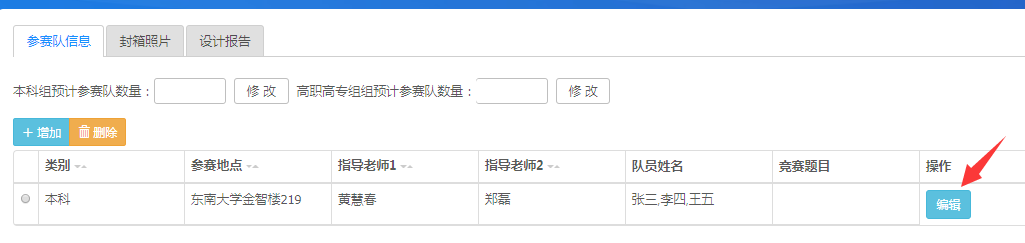 2.根据组委会分配的号段填写参赛队编号，选择该竞赛队的竞赛题目，并点击确定，显示选题成功，点击保存。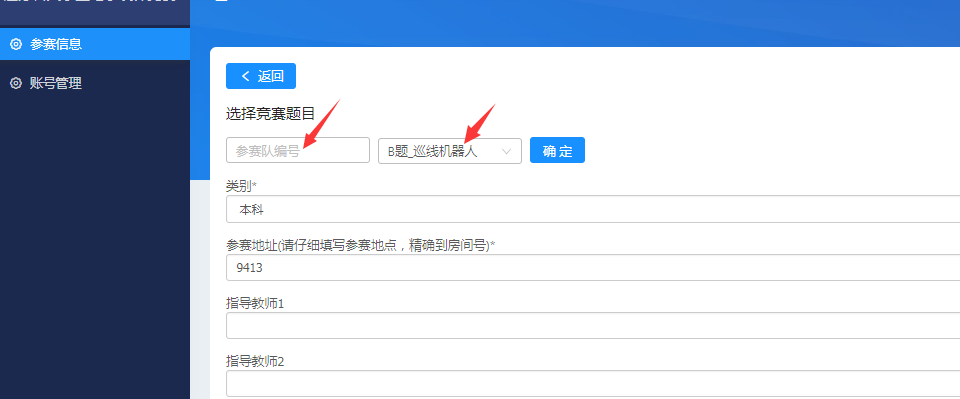 四、照片上传（10月13日晚22:00前）参赛作品包装箱贴封条处需拍摄数码照片，在13日晚22:00时前以学校为单位将照片打包上传至竞赛网站,操作步骤如下：“参赛信息”——“参赛队管理”——“封箱照片”点击或拖拽文件上传。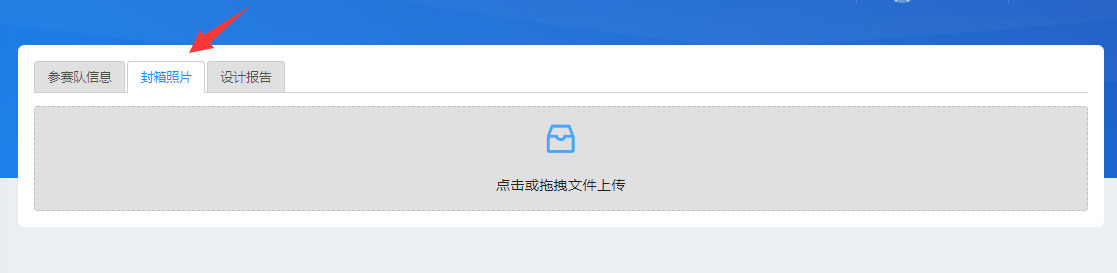 五、设计报告上传（10月13日晚22:00前）在13日晚22:00时前以学校为单位将设计报告打包上传至竞赛网站,操作步骤如下：“参赛信息”——“参赛队管理”——“设计报告”点击或拖拽文件上传。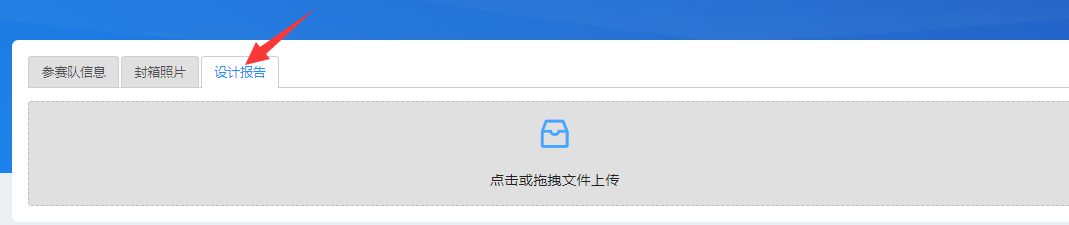 